Week 8Wednesday 13th May 2020Year 5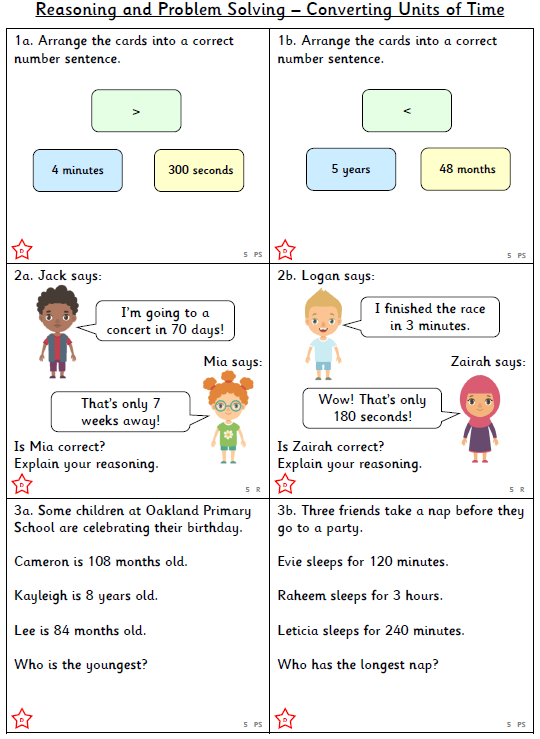 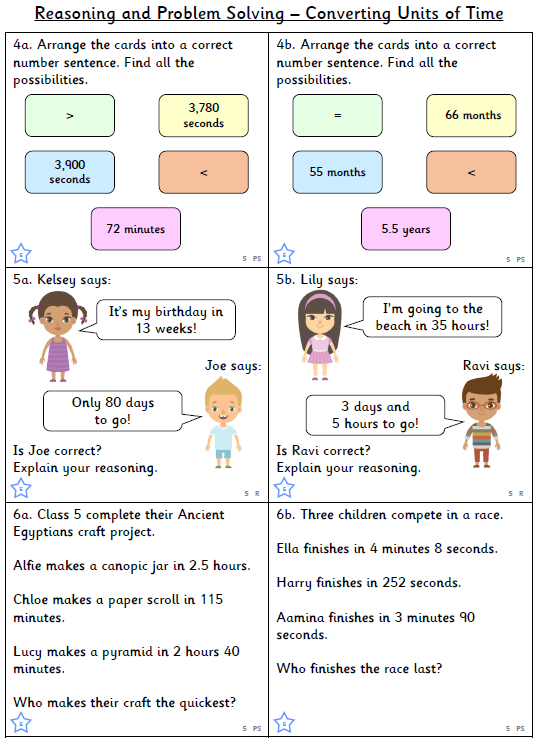 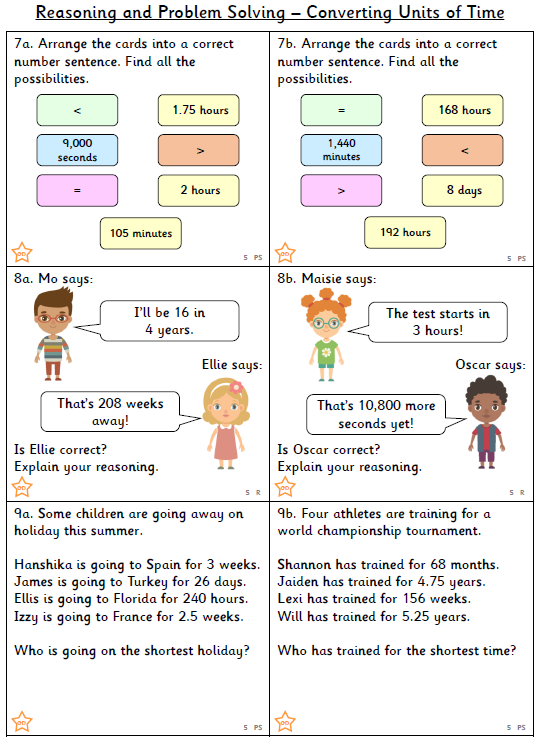 